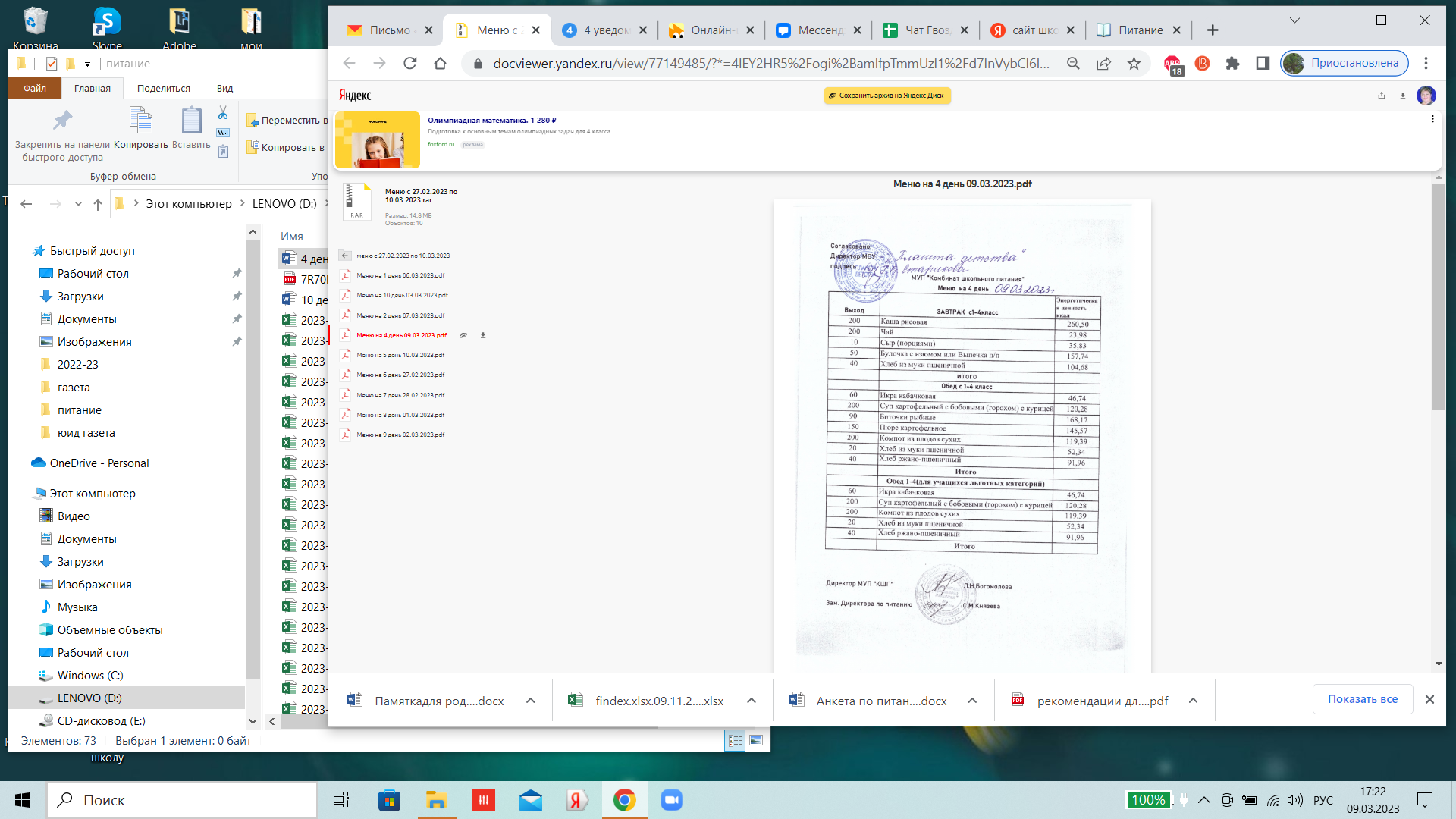 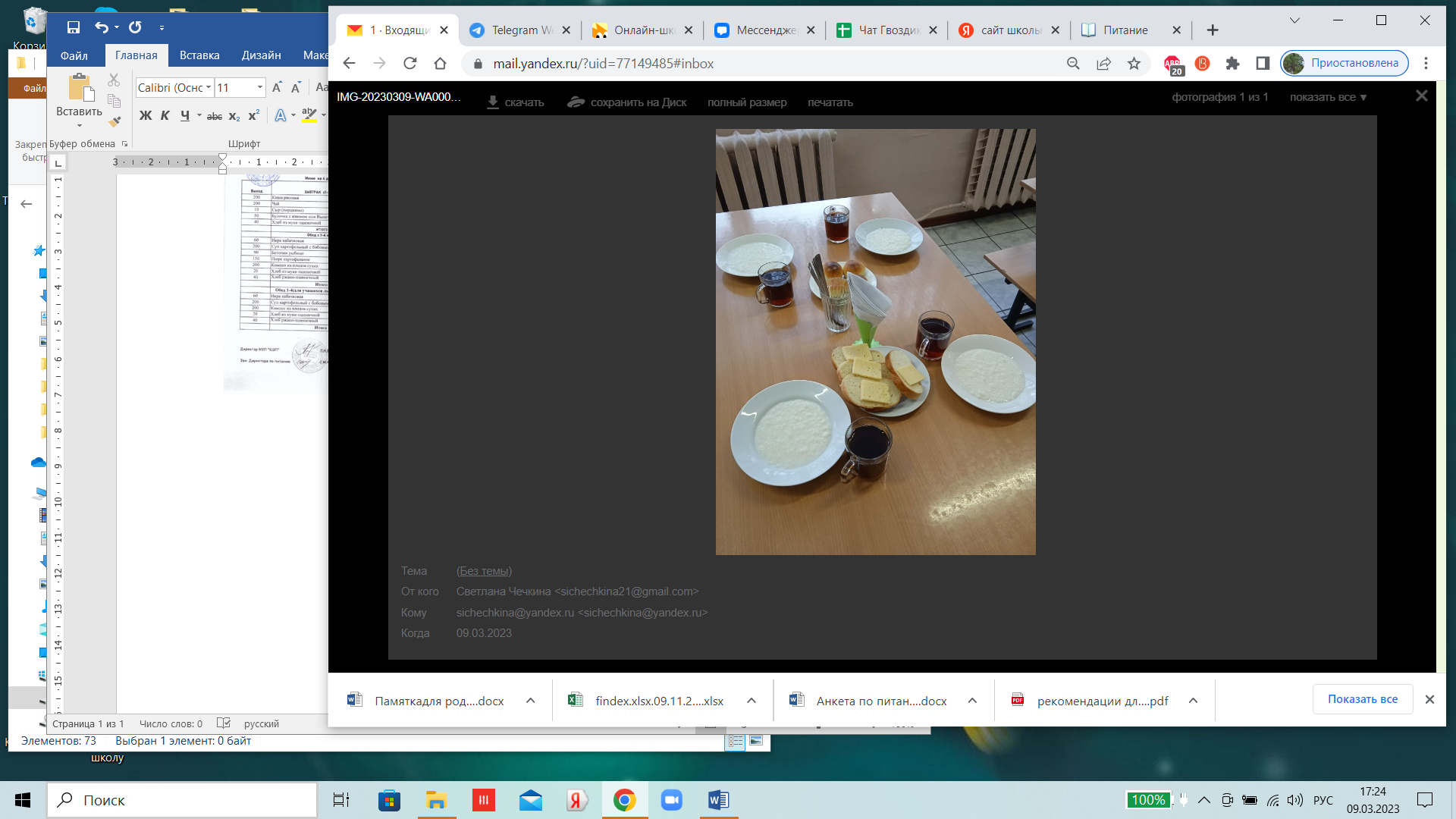 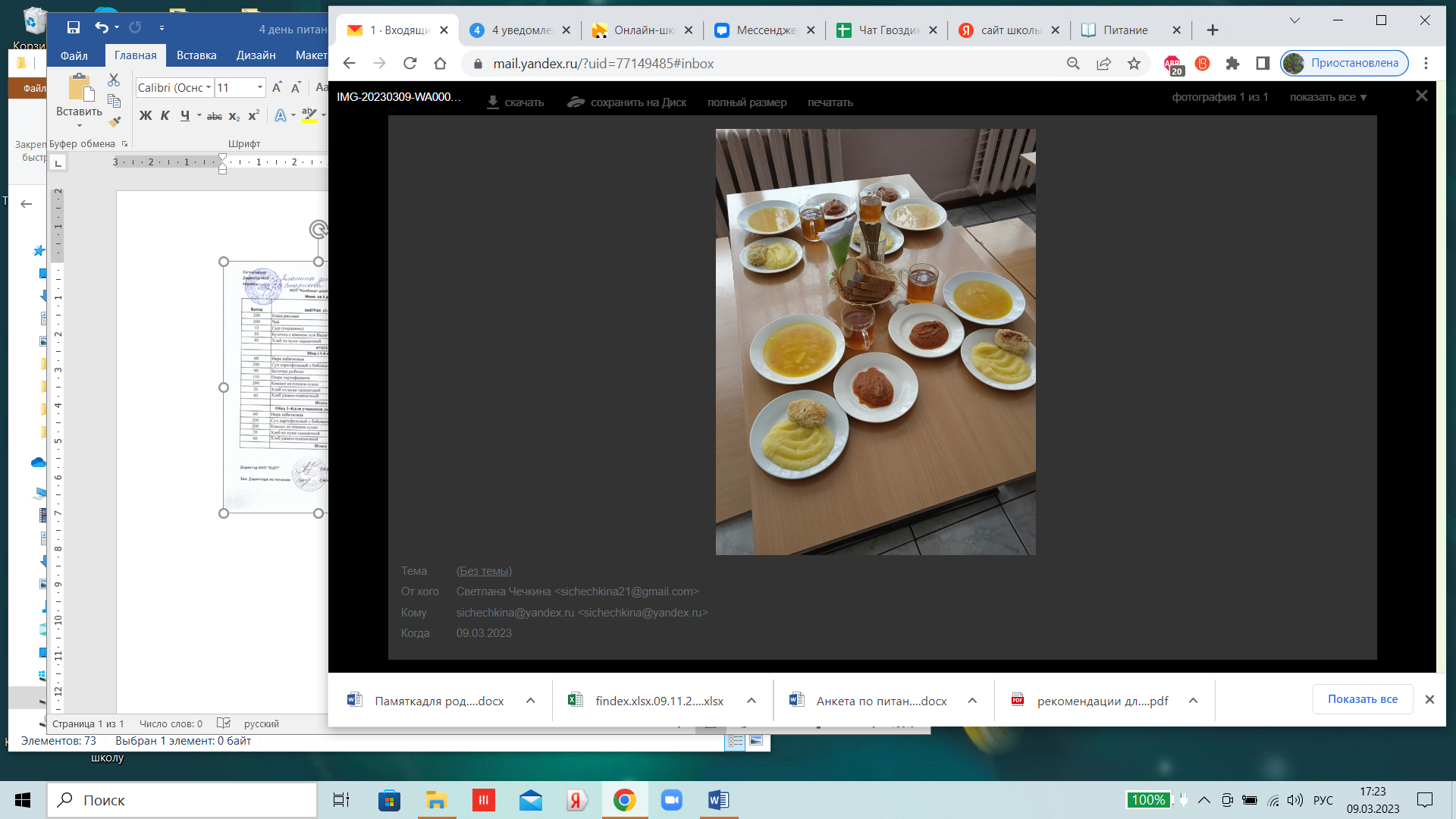 4 день питания4 день питания4 день питания4 день питания4 день питания4 день питания4 день питания4 день питания4 день питанияПриём пищиРазделБлюдоВыходЦенаКалорийностьБелкиЖирыУглеводыЗавтракгор.блюдоКаша рисовая2000260.56.16.943.4Завтракгор.напитокЧай200024006Завтракне указаноСыр порциями10035.82.330ЗавтракхлебХлеб из муки пшеничной400104.731.220.6ЗавтракбулочноеБулочка с изюмом или выпечка п/п500157.74.43.826.5ОбедзакускаИкра кабачковая601346.70.72.84.6Обед1 блюдоСуп картофельный с бобовыми (горохом) с курицей20021120.34.34.515.7Обед2 блюдоБиточки рыбные9046168.218.63.814.9ОбедгарнирПюре картофельное15014145.63.3522ОбеднапитокКомпот из плодов сухих2007119.40.60.129.1Обедхлеб бел.Хлеб из муки пшеничной20252.31.50.610.3Обедхлеб черн.Хлеб ржано - пшеничный402922.20.419.8